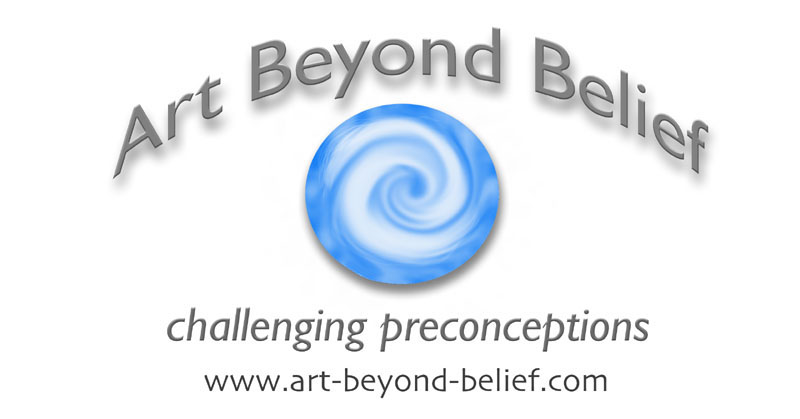 COURSE TITLE: CONNECTABOUT YOU: We would like to know a bit about you, please tell us as much as you canWe would like to know a bit about your health as this will help us to understand your requirements. Please tell us as much as you canPLEASE RETURN THE COMPLETED FORM TO Emel SoyluEmail: emel@art-beyond-belief.comYOUR NAME/SURNAMEDATE OF BIRTHCONTACT NUMBER EMAIL ADDRESSADDRESS & POSTCODEHow did you hear about this course?Have you attended an Art Beyond Belief course before? Which course and when?Do you have any issues with reading/hearing/seeing/writing? Tell us more if your answer is yesIs working in a group of 8-10 people ok?Do you have any IT connectivity issues?Could you find a quiet room to connect for an hour?Will you be able to attend regularly and punctually?What do you hope to get from attending the Connect Course and why? We like to work with a goal in mind, so knowing this beforehand is helpful to usDo you have any mental health issues that you wish to tell us?Do you have any physical health issues that you wish to tell us?Is there anything else you wish to inform us about?Name of Social PrescriberEmail of Social Prescriber